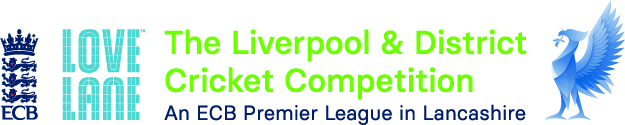 RULES and REGULATIONS for WOMEN’S and GIRLS CRICKET IN SEASON 2022CONSTITUTION As voted in at the 2022 AGM the Governance of Junior Leagues and Women’s and Girls is set out as follows:“L&DCC Junior and Women’s and Girls Sections are fully integrated within the L&DCC Management Structure and subject to its Constitution, Rules, Regulations and Governance, unless where specifically stated otherwise. The Junior and Women’s and Girls sections will be managed on a day to day basis by their sub-Committees. Each sub-committee will have a Chair elected every two years by one representative from each Member and Associate member clubs. Each Section Chair will be a full Member of the League Management Committee. The election of Chair and other sub-committee officials will be undertaken at an Annual Meeting for clubs held post season prior to the end of the first week in December at which the season will be reviewed and any proposals for change produced. These will be forwarded to the Management Committee of the L&DCC for inclusion at the L&DCC AGM in January.If a club having a Junior and/or Women’s and Girls Section in the L&DCC structure is not a full member of L&DCC, this club shall be an Associate Member of the L&DCC and subject to the  Constitution, Rules, Regulations and Governance of the L&DCC .  *Section 6 of the L&DCC Constitution shall apply.”SUBSCRIPTIONS* In 2022 the subscription for Women’s and Girls will mirror the Junior League and will be £20 per each team entered in the Hardball and Soft ball Leagues and Tournaments.                                           NOTE Depending on circumstances, additional costs may be incurred in certain tournaments.REGISTRATION REGULATIONS3.1 After careful consideration and to provide maximum opportunity for players, In 2022 a player’s registration to play Club Senior Cricket, required on play-cricket, is regarded as separate to the registration required to take part in the L&DCC Women’s and Girl’s Hardball League.3.2 ALL PLAYERS TAKING PART IN THE HARDBALL LEAGUE MUST BE REGISTERED ON PLAY-CRICKET, AND ARE PERMITTED TO PLAY FOR ONE CLUB ONLY IN THAT LEAGUE.3.3 There are no Registration requirements for players in the Softball League but players are permitted to play for one softball team only each season. For Governance purposes clubs are asked to submit a list of squad players to be used during the season, amended as appropriate, to Paul Bate, Women and Girl’s Cricket Officer.To clarify: Registrations under 3.1 3.2 and 3.3 are deemed to be separate entities, although a player may only play for ONE team under each category.  Any judgement to be made in respect of individual applications will be referred to the Women’s and Girls Sub Committee. Their decision will be final. There is no appeal. SAFEGUARDING/DBS In accordance with the ECB Safehands Management System (SHMS) Each TEAM in the Hardball League is required to have an identified Captain who must be in possession of an approved DBS Certificate. DISCIPLINE/GENERAL CONDUCT REGULATIONSAll games played under the Management of the L&DCC Women’s and Girls Sub-Committee, including Hardball, Softball, Indoor and Outdoor Tournaments, and Inter League Representative matches, are subject to the overall Discipline and General Conduct Regulations which can be found on the website www.lpoolcomp.co.uk under the heading Admin Docs. All referrals and reports in relation to Discipline, both on and off the field, will be dealt with by the L&DCC Disciplinary Secretary and Disciplinary Chairman, if appropriate. Any Panel’s necessary will include representation from the Women’s and Girls Sub Committee.PLAYING RULES AND REGULATIONSThese are documented separately.Please refer to the rules appropriate to each League and/or Tournament.L&DCC Women’s and Girls Sub CommitteeL&DCC Management Committee21  March 2022    